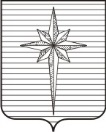 ПРОЕКТДума ЗАТО ЗвёздныйРЕШЕНИЕ00.05.2017											 № 000О признании утратившими силу Правил обращения с отходами, утверждённых решением Думы ЗАТО Звёздный от 23.08.2011 № 82В соответствии со ст. 5. Федерального закона от 24.06.1998 № 89-ФЗ «Об отходах производства и потребления»Дума ЗАТО Звёздный РЕШИЛА:Признать утратившими силу Правила обращения с отходами, утверждённые решением Думы ЗАТО Звёздный от 23.08.2011 № 82.Опубликовать (обнародовать) настоящее решение установленным порядком.Настоящее решение вступает в силу после дня его официального опубликования.Глава ЗАТО Звёздный – председатель Думы ЗАТО Звёздный				         И.А. Ободова